Preschool Schedule“This is the day the Lord has made, let us rejoice and be glad in it!” St. John’s Lutheran PreschoolMondayTuesdayWednesdayThursdayFriday8:10-8:15Morning AssemblyMorning AssemblyChapelMorning AssemblyMorning Assembly8:15-8:30WelcomeWelcomeChapelWelcomeWelcome8:30-8:40Morning MeetingMorning MeetingChapelMorning MeetingMorning Meeting8:40-9:00Bible StoryBible StoryMorning MeetingBible StoryBible Story9:00-9:30Table TimeTable TimeTable TimeTable TimeTable Time9:30-10:00P.E. RecessLibraryRecessP.E.10:00-10:15SnackSnackSnackSnackCooking10:15-11:00Learning CentersLearning CentersLearning CentersLearning CentersLearning Centers 11:00-11:15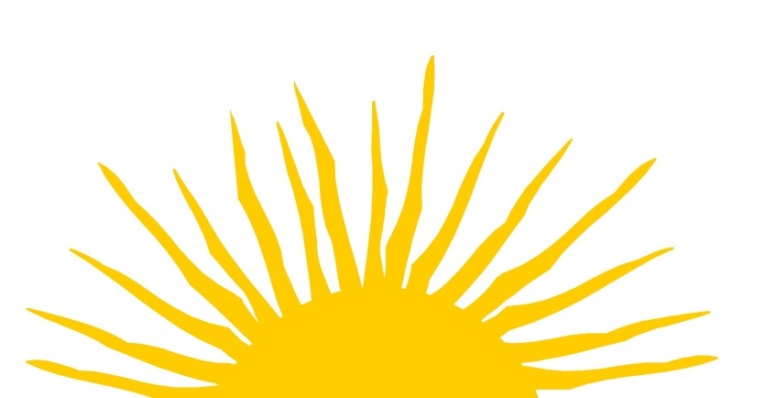 Closing CircleClosing CircleClosing CircleClosing CircleClosing Circle